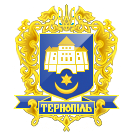 Тернопільська міська радаПОСТІЙНА КОМІСІЯз питань місцевого самоврядування, законності, правопорядку, регламенту та депутатської діяльностіПротокол засідання комісії № 12Від 22.11.2018 р.Всього членів комісії:	 (3) Климчук О.А., Бич П.Д., Козбур М.Р.Присутні члени комісії: 	 (3) Климчук О.А., Козбур М.Р., Бич П.Д.Відсутні члени комісії	 (0) Кворум є. Засідання комісії правочинне. Головуючий – голова комісії Климчук О.А.Запрошені:	Шумада В.В. – секретар міської ради,Шаповал О.С. – заступник начальника управління муніципальної поліції – начальник відділу контролю за правопорушеннями.Харів Н.Т.– головний спеціаліст організаційного відділу ради управління організаційно – виконавчої роботи.Присутні з власної ініціативи:Грицишин А.А. – депутат міської ради.СЛУХАЛИ:	Про затвердження порядку денного засідання комісії, відповідно до  листа від 21.11.2018р. №2572/01.Виступив:	Шумада В.В., який запропонував доповнити порядок денний засідання питанням «Про звернення щодо ціни на газ».Виступив:	Грицишин А.А., який запропонував доповнити порядок денний засідання питанням «Про організацію роботи щодо протидії гральному бізнесу та розповсюдженню азартних ігор на території м. Тернопіль»Результати голосування за затвердження порядку денного в цілому: За-3, Проти-0, Утримались-0. Рішення прийнято.ВИРІШИЛИ:	Затвердити порядок денний засідання комісії.Порядок денний засідання:Перше питання порядку денного.СЛУХАЛИ:		Про внесення змін до рішень міської радиДОПОВІДАВ: 	Шаповал О.С.ВИРІШИЛИ:		Погодити проект рішення міської ради «Про внесення змін до рішень 	міської ради».Результати голосування за проект рішення: За-3, Проти-0, Утримались-0. Рішення прийнято.2. Друге питання порядку денного.СЛУХАЛИ:		Про звернення щодо ціни на газДОПОВІДАВ: 	Шумада В.В.ВИРІШИЛИ:		Погодити проект рішення міської ради «Про звернення щодо ціни на 	газ».Результати голосування за проект рішення: За-3, Проти-0, Утримались-0. Рішення прийнято.3. Третє питання порядку денного.СЛУХАЛИ:		Про організацію роботи щодо протидії гральному бізнесу та 	розповсюдженню азартних ігор на території м. Тернопіль ДОПОВІДАВ: 	Грицишин А.А.ВИРІШИЛИ:		Погодити проект рішення міської ради «Про організацію роботи 	щодо протидії гральному бізнесу та розповсюдженню азартних ігор 	на території м. Тернопіль».Результати голосування за проект рішення: За-3, Проти-0, Утримались-0. Рішення прийнято.Голова комісії				О.А. Климчук		Секретар комісії				П.Д. БичПро внесення змін до рішень міської радиПро звернення щодо ціни на газПро організацію роботи щодо протидії гральному бізнесу та розповсюдженню азартних ігор на території м. Тернопіль